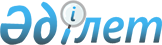 2017-2019 жылдарға арналған аудандық бюджет туралыЖамбыл облысы Меркі аудандық мәслихатының 2016 жылғы 23 желтоқсандағы № 13-3 шешімі. Жамбыл облысы Әділет департаментінде 2016 жылғы 26 желтоқсанда № 3263 болып тіркелді.
      РҚАО-ның ескертпесі.

      Құжаттың мәтінінде түпнұсқаның пунктуациясы мен орфографиясы сақталған.
      Қазақстан Республикасының 2008 жылғы 4 желтоқсандағы Бюджет Кодексінің 75 бабына, "Қазақстан Республикасындағы жергілікті мемлекеттік басқару және өзін-өзі басқару туралы" Қазақстан Республикасының 2001 жылғы 23 қаңтардағы Заңының 6 бабына сәйкес, аудандық мәслихат ШЕШІМ ҚАБЫЛДАДЫ:
      1. 2017-2019 жылдарға арналған аудандық бюджет 1, 2, 3 - қосымшаларға сәйкес, оның ішінде 2017 жылға мынадай көлемдерде бекітілсін:
      1) кірістер – 10 517 229 мың теңге, оның ішінде:
      салықтық түсімдер – 1 265 341 мың теңге;
      салықтық емес түсімдер – 23 100 мың теңге;
      негізгі капиталды сатудан түсетін түсімдер – 27 850 мың теңге;
      трансферттердің түсімдері –9 200 938 мың теңге;
      2) шығындар –10 702 436 мың теңге;
      3) таза бюджеттік кредиттеу – 44 929 мың теңге;
      бюджеттік кредиттер –61 263 мың теңге;
      бюджеттік кредиттерді өтеу-16 334 мың теңге;
      4) қаржылық активтерімен операциялар бойынша сальдо – 18 914 мың теңге;
      қаржы активтерін сатып алу – 18 914 мың теңге;
      мемлекеттік қаржы активтерін сатудан түсетін түсім – 0 мың теңге;
      5) бюджеттің тапшылығы (профициті) – - 249 050 мың теңге;
      6) бюджет тапшылығын қаржыландыру (профицитті пайдалану) – 249 050 мың теңге;
      қарыздар түсімі -61 263 мың теңге;
      қарыздарды өтеу -16 334 мың теңге;
      бюджет қаражатының пайдаланылатын қалдықтары – 204 121 мың теңге.
      Ескерту. 1-тармаққа өзгерістер енгізілді – Жамбыл облысы Меркі аудандық мәслихатының 01.03.2017 № 14-2 (01.01.2017 қолданысқа енгізілді); 17.04.2017 № 16-2 (01.01.2017 қолданысқа енгізілді); 14.06.2017 № 17-5 (01.01.2017 қолданысқа енгізілді); 11.08.2017 № 19-2 (01.01.2017 қолданысқа енгізілді); 18.10.2017 № 20-2 (01.01.2017 қолданысқа енгізілді) ); 28.11.2017 № 21-2 (01.01.2017 қолданысқа енгізілді) шешімідерімен (01.01.2017 қолданысқа енгізілді).


      2. 2017 жылы облыстық бюджет қаржысы есебінен субвенция көлемі 7 151 487 мың теңге сомасында көзделгені ескерілсін.
      3. "Агроөнеркәсіптік кешенді және ауылдық аумақтарды дамытуды мемлекеттік реттеу туралы" Қазақстан Республикасының 2005 жылғы 8 шілдедегі Заңының 18 бабына сәйкес, 2017-2019 жылдары аудандық бюджеттен қаржыландырылатын ауылдық елді мекендерде жұмыс істейтін денсаулық сақтау, әлеуметтік қамсыздандыру, білім беру, мәдениет, спорт және ветеринария мамандарына қызметтің осы түрлерімен қалалық жағдайда айналысатын мамандардың ставкаларымен салыстырғанда айлықақы мен тарифтік ставкаларының 25 пайыз мөлшерінде үстем ақы төлеу үшін қаржы көзделсін.
      4. Аудандық жергілікті атқарушы органның резерві 15 000 мың теңге мөлшерінде бекітілсін.
      5. 2017 жылға арналған жергілікті бюджетті атқару процесінде секвестрлеуге жатпайтын жергілікті бюджеттік бағдарламалардың тізбесі 4 қосымшаға сәйкес бекітілсін.
      6. 2017 жылға арналған ауылдық округтерінің бюджеттік бағдарламалар тізбесі 5 қосымшаға сәйкес бекітілсін.
      7. Жергілікті өзін-өзі басқару органдарына берілетін трансферттер тізбесі 6 қосымшаға сәйкес бекітілсін.
      8. Осы шешімнің орындалуына бақылау бесінші шақырылған аудандық мәслихаттың аудандық әлеуметтік –экономикалық, аграрлық, шағын және орта бизнесті дамыту, бюджет пен салық жөніндегі тұрақты комиссиясына жүктелсін.
      9. Осы шешім әділет органдарында мемлекеттік тіркеуден өткен күннен бастап күшіне енеді және 2017 жылдың 1 қаңтарынан қолданысқа енгізіледі. 2017 жылға арналған аудандық бюджет
      Ескерту. 1-қосымша жаңа редакцияда – Жамбыл облысы Меркі аудандық мәслихатының 28.11.2017 № 21-2 шешімімен (01.01.2017 қолданысқа енгізілді). 2018 жылға арналған аудандық бюджет 2019 жылға арналған аудандық бюджет 2017 жылға арналған аудандық бюджеттін орындалу процессінде секвестрлеуге жатпайтын жергілікті бюджет бағдарламаларының тізбесі.  2017 жылға арналған ауылдық округтерінің бюджеттік бағдарламалар тізбесі
      Ескерту. 5-қосымша жаңа редакцияда – Жамбыл облысы Меркі аудандық мәслихатының 28.11.2017 № 21-2 шешімімен (01.01.2017 қолданысқа енгізілді). Жергілікті өзін-өзі басқару органдарына берілетін трансферттер
					© 2012. Қазақстан Республикасы Әділет министрлігінің «Қазақстан Республикасының Заңнама және құқықтық ақпарат институты» ШЖҚ РМК
				
      Аудандық мәслихат

Аудандық мәслихат

      сессиясының төрағасы

хатшысының міндетін атқарушы

      А. Қалқабаева

Е. Нартбаев
Меркі аудандық мәслихатының
2016 жылғы 23 желтоқсандағы
№13-3 шешіміне 1 қосымша
Санаты
Санаты
Санаты
Санаты
Сомасы, мың теңге
Сыныбы
Сыныбы
Сыныбы
Сомасы, мың теңге
Ішкі сыныбы
Ішкі сыныбы
Сомасы, мың теңге
Атауы
Сомасы, мың теңге
1
1
1
2
3
1. КІРІСТЕР
10517229
1
Салықтық түсімдер
1265341
01
Табыс салығы 
292070
2
Жеке табыс салығы
292070
03
Әлеуметтік салық
247702
1
Әлеуметтік салық
247702
04
Меншікке салынатын салықтар
672069
1
Мүлікке салынатын салықтар
539649
3
Жер салығы
2000
4
Көлік құралдарына салынатын салық
127120
5
Бірыңғай жер салығы
3300
05
Тауарларға, жұмыстарға және қызметтерге салынатын ішкі салықтар
39500
2
Акциздер
10600
3
Табиғи және басқа да ресурстарды пайдаланғаны үшін түсетін түсімдер
6000
4
Кәсіпкерлік және кәсіби қызметті жүргізгені үшін алынатын алымдар
22000
5
Ойын бизнесіне салық
900
08
Заңдық мәнді іс-әрекеттерді жасағаны және (немесе) оған уәкілеттігі бар мемлекеттік органдар немесе лауазымды адамдар құжаттар бергені үшін алынатын міндетті төлемдер
14000
1
Мемлекеттік баж
14000
2
Салықтық емес түсімдер
23100
01
Мемлекеттік меншіктен түсетін кірістер
16400
9
Мемлекет меншігінен түсетін басқа да кірістер
16400
06
Өзге де салықтық емес түсімдер
6700
1
Өзге де салықтық емес түсiмдер
6700
3
Негізгі капиталды сатудан түсетін түсімдер
27850
01
Мемлекеттік мекемелерге бекітілген мемлекеттік мүлікті сату
1300
1
Мемлекеттік мекемелерге бекітілген мемлекеттік мүлікті сату
1300
03
Жерді және материалдық емес активтерді сату
26550
1
Жерді сату
26000
2
Материалдық емес активтерді сату 
550
4
Трансферттердің түсімдері
9200938
02
Мемлекеттік басқарудың жоғары тұрған органдарынан түсетін трансферттер
9200938
2
Облыстық бюджеттен түсетін трансферттер
9200938
Функционалдық топ
Функционалдық топ
Функционалдық топ
Функционалдық топ
Сомасы, мың теңге
Бюджеттік бағдарламалардың әкімшісі
Бюджеттік бағдарламалардың әкімшісі
Бюджеттік бағдарламалардың әкімшісі
Сомасы, мың теңге
Бағдарлама
Бағдарлама
Сомасы, мың теңге
Атауы
Сомасы, мың теңге
1
1
1
2
3
2. ШЫҒЫНДАР
10702436
01
Жалпы сипаттағы мемлекеттiк қызметтер 
571806
112
Аудан (облыстық маңызы бар қала) мәслихатының аппараты
28199
001
Аудан (облыстық маңызы бар қала) мәслихатының қызметін қамтамасыз ету жөніндегі қызметтер
27299
003
Мемлекеттік органның күрделі шығыстары
900
122
Аудан (облыстық маңызы бар қала) әкімінің аппараты
156534
001
Аудан (облыстық маңызы бар қала) әкімінің қызметін қамтамасыз ету жөніндегі қызметтер
124770
003
Мемлекеттік органның күрделі шығыстары
31764
123
Қаладағы аудан, аудандық маңызы бар қала, кент, ауыл, ауылдық округ әкімінің аппараты
316616
001
Қаладағы аудан, аудандық маңызы бар қаланың, кент, ауыл, ауылдық округ әкімінің қызметін қамтамасыз ету жөніндегі қызметтер
305533
022
Мемлекеттік органның күрделі шығыстары
11083
452
Ауданның (облыстық маңызы бар қаланың) қаржы бөлімі
25625
001
Ауданның (облыстық маңызы бар қаланың) бюджетін орындау және коммуналдық меншігін басқару саласындағы мемлекеттік саясатты іске асыру жөніндегі қызметтер 
24091
010
Жекешелендіру, коммуналдық меншікті басқару, жекешелендіруден кейінгі қызмет және осыған байланысты дауларды реттеу
749
018
Мемлекеттік органның күрделі шығыстары
785
453
Ауданның (облыстық маңызы бар қаланың) экономика және бюджеттік жоспарлау бөлімі
22182
001
Экономикалық саясатты, мемлекеттік жоспарлау жүйесін қалыптастыру және дамыту саласындағы мемлекеттік саясатты іске асыру жөніндегі қызметтер 
21814
004
Мемлекеттік органның күрделі шығыстары 
368
458
Ауданның (облыстық маңызы бар қаланың) тұрғын үй-коммуналдық шаруашылығы, жолаушылар көлігі және автомобиль жолдары бөлімі
13412
001
Жергілікті деңгейде тұрғын үй-коммуналдық шаруашылығы, жолаушылар көлігі және автомобиль жолдары саласындағы мемлекеттік саясатты іске асыру жөніндегі қызметтер
13103
013
Мемлекеттік органның күрделі шығыстары
309
494
Ауданның (облыстық маңызы бар қаланың) кәсіпкерлік және өнеркәсіп бөлімі 
9238
001
Жергілікті деңгейде кәсіпкерлікті және өнеркәсіпті дамыту саласындағы мемлекеттік саясатты іске асыру жөніндегі қызметтер
8611
003
Мемлекеттік органның күрделі шығыстары
627
02
Қорғаныс
869
122
Аудан (облыстық маңызы бар қала) әкімінің аппараты
869
005
Жалпыға бірдей әскери міндетті атқару шеңберіндегі іс-шаралар
869
03
Қоғамдық тәртіп, қауіпсіздік, құқықтық, сот, қылмыстық-атқару қызметі
7347
458
Ауданның (облыстық маңызы бар қаланың) тұрғын үй-коммуналдық шаруашылығы, жолаушылар көлігі және автомобиль жолдары бөлімі
7347
021
Елдi мекендерде жол қозғалысы қауiпсiздiгін қамтамасыз ету
7347
04
Бiлiм беру
7259896
464
Ауданның (облыстық маңызы бар қаланың) білім бөлімі
868171
009
Мектепке дейінгі тәрбие мен оқыту ұйымдарының қызметін қамтамасыз ету
314936
040
Мектепке дейінгі білім беру ұйымдарында мемлекеттік білім беру тапсырысын іске асыруға
553235
123
Қаладағы аудан, аудандық маңызы бар қала, кент, ауыл, ауылдық округ әкімінің аппараты
12070
005
Ауылдық жерлерде балаларды мектепке дейін тегін алып баруды және кері алып келуді ұйымдастыру
12070
464
Ауданның (облыстық маңызы бар қаланың) білім бөлімі
5290709
003
Жалпы білім беру
5016598
006
Балаларға қосымша білім беру
274111
465
Ауданның (облыстық маңызы бар қаланың) дене шынықтыру және спорт бөлімі
145035
017
Балалар мен жасөспірімдерге спорт бойынша қосымша білім беру
145035
466
Ауданның (облыстық маңызы бар қаланың) сәулет, қала құрылысы және құрылыс бөлімі
560624
021
Бастауыш, негізгі орта және жалпы орта білім беру объектілерін салу және реконструкциялау
560624
464
Ауданның (облыстық маңызы бар қаланың) білім бөлімі
383287
001
Жергілікті деңгейде білім беру саласындағы мемлекеттік саясатты іске асыру жөніндегі қызметтер
31615
005
Ауданның (облыстық маңызы бар қаланың) мемлекеттік білім беру мекемелер үшін оқулықтар мен оқу-әдістемелік кешендерді сатып алу және жеткізу
157692
015
Жетім баланы (жетім балаларды) және ата-аналарының қамқорынсыз қалған баланы (балаларды) күтіп-ұстауға қамқоршыларға (қорғаншыларға) ай сайынға ақшалай қаражат төлемі
16678
029
Балалар мен жасөспірімдердің психикалық денсаулығын зерттеу және халыққа психологиялық-медициналық-педагогикалық консультациялық көмек көрсету
33293
067
Ведомстволық бағыныстағы мемлекеттік мекемелерінің және ұйымдарының күрделі шығыстары
144009
06
Әлеуметтік көмек және әлеуметтік қамсыздандыру
690042
451
Ауданның (облыстық маңызы бар қаланың) жұмыспен қамту және әлеуметтік бағдарламалар бөлімі
232989
005
Мемлекеттік атаулы әлеуметтік көмек
1977
016
18 жасқа дейінгі балаларға мемлекеттік жәрдемақылар
192923
025
Өрлеу жобасы бойынша келісілген қаржылай көмекті енгізу
38089
464
Ауданның (облыстық маңызы бар қаланың) білім бөлімі
15562
030
Патронат тәрбиешілерге берілген баланы (балаларды) асырап бағу 
316
031
Жетім балаларды және ата-аналарының қамқорынсыз қалған, отбасылық үлгідегі балалар үйлері мен асыраушы отбасыларындағы балаларды мемлекеттік қолдау
15246
451
Ауданның (облыстық маңызы бар қаланың) жұмыспен қамту және әлеуметтік бағдарламалар бөлімі
382635
002
Жұмыспен қамту бағдарламасы
204254
004
Ауылдық жерлерде тұратын денсаулық сақтау, білім беру, әлеуметтік қамтамасыз ету, мәдениет, спорт және ветеринар мамандарына отын сатып алуға Қазақстан Республикасының заңнамасына сәйкес әлеуметтік көмек көрсету
21680
006
Тұрғын үйге көмек көрсету
176
007
Жергілікті өкілетті органдардың шешімі бойынша мұқтаж азаматтардың жекелеген топтарына әлеуметтік көмек
31728
010
Үйден тәрбиеленіп оқытылатын мүгедек балаларды материалдық қамтамасыз ету 
6548
014
Мұқтаж азаматтарға үйде әлеуметтiк көмек көрсету
19456
017
Мүгедектерді оңалту жеке бағдарламасына сәйкес, мұқтаж мүгедектерді міндетті гигиеналық құралдармен және ымдау тілі мамандарының қызмет көрсетуін, жеке көмекшілермен қамтамасыз ету
44232
023
Жұмыспен қамту орталықтарының қызметін қамтамасыз ету
54561
451
Ауданның (облыстық маңызы бар қаланың) жұмыспен қамту және әлеуметтік бағдарламалар бөлімі
58856
001
Жергілікті деңгейде халық үшін әлеуметтік бағдарламаларды жұмыспен қамтуды қамтамасыз етуді іске асыру саласындағы мемлекеттік саясатты іске асыру жөніндегі қызметтер 
38794
011
Жәрдемақыларды және басқа да әлеуметтік төлемдерді есептеу, төлеу мен жеткізу бойынша қызметтерге ақы төлеу
1561
021
Мемлекеттік органның күрделі шығыстары 
4372
067
Ведомстволық бағыныстағы мемлекеттік мекемелерінің және ұйымдарының күрделі шығыстары
14129
07
Тұрғын үй-коммуналдық шаруашылық 
779486
464
Ауданның (облыстық маңызы бар қаланың) білім бөлімі
152924
026
Нәтижелі жұмыспен қамтуды және жаппай кәсіпкерлікті дамыту бағдарламасы шеңберінде қалалардың және ауылдық елді мекендердің объектілерін жөндеу
152924
465
Ауданның (облыстық маңызы бар қаланың) дене шынықтыру және спорт бөлімі
265173
009
Нәтижелі жұмыспен қамтуды және жаппай кәсіпкерлікті дамыту бағдарламасы шеңберінде қалалардың және ауылдық елді мекендердің объектілерін жөндеу
265173
466
Ауданның (облыстық маңызы бар қаланың) сәулет, қала құрылысы және құрылыс бөлімі
153518
004
Инженерлік-коммуникациялық инфрақұрылымды жобалау, дамыту және (немесе) жайластыру
153518
466
Ауданның (облыстық маңызы бар қаланың) сәулет, қала құрылысы және құрылыс бөлімі
162673
058
Елді мекендердегі сумен жабдықтау және су бұру жүйелерін дамыту
162673
123
Қаладағы аудан, аудандық маңызы бар қала, кент, ауыл, ауылдық округ әкімінің аппараты
39212
008
Елді мекендердегі көшелерді жарықтандыру
17071
011
Елді мекендерді абаттандыру мен көгалдандыру
22141
458
Ауданның (облыстық маңызы бар қаланың) тұрғын үй-коммуналдық шаруашылығы, жолаушылар көлігі және автомобиль жолдары бөлімі
5986
012
Сумен жабдықтау және су бұру жүйесінің жұмыс істеуі
3068
015
Елдi мекендердегі көшелерді жарықтандыру
1123
016
Елдi мекендердiң санитариясын қамтамасыз ету
65
018
Елдi мекендердi абаттандыру және көгалдандыру
1730
08
Мәдениет, спорт, туризм және ақпараттық кеңiстiк
473478
455
Ауданның (облыстық маңызы бар қаланың) мәдениет және тілдерді дамыту бөлімі
176890
003
Мәдени-демалыс жұмысын қолдау
176890
466
Ауданның (облыстық маңызы бар қаланың) сәулет, қала құрылысы және құрылыс бөлімі
54079
011
Мәдениет объектілерін дамыту
54079
123
Қаладағы аудан, аудандық маңызы бар қала, кент, ауыл, ауылдық округ әкімінің аппараты
4200
028
Жергілікті деңгейде дене шынықтыру – сауықтыру және спорттық іс-шараларды іске асыру
4200
465
Ауданның (облыстық маңызы бар қаланың) дене шынықтыру және спорт бөлімі
25182
001
Жергілікті деңгейде дене шынықтыру және спорт саласындағы мемлекеттік саясатты іске асыру жөніндегі қызметтер
9804
004
Мемлекеттік органның күрделі шығыстары 
583
006
Аудандық (облыстық маңызы бар қалалық) деңгейде спорттық жарыстар өткiзу
2000
007
Әртүрлi спорт түрлерi бойынша аудан (облыстық маңызы бар қала) құрама командаларының мүшелерiн дайындау және олардың облыстық спорт жарыстарына қатысуы
3800
032
Ведомстволық бағыныстағы мемлекеттік мекемелерінің және ұйымдарының күрделі шығыстары
8995
466
Ауданның (облыстық маңызы бар қаланың) сәулет, қала құрылысы және құрылыс бөлімі
500
008
Cпорт объектілерін дамыту
500
455
Ауданның (облыстық маңызы бар қаланың) мәдениет және тілдерді дамыту бөлімі
97315
006
Аудандық (қалалық) кiтапханалардың жұмыс iстеуi
95643
007
Мемлекеттік тілді және Қазақстан халқының басқа да тілдерін дамыту
1672
456
Ауданның (облыстық маңызы бар қаланың) ішкі саясат бөлімі
20440
002
Мемлекеттік ақпараттық саясат жүргізу жөніндегі қызметтер
20440
455
Ауданның (облыстық маңызы бар қаланың) мәдениет және тілдерді дамыту бөлімі
33451
001
Жергілікті деңгейде тілдерді және мәдениетті дамыту саласындағы мемлекеттік саясатты іске асыру жөніндегі қызметтер
23629
010
Мемлекеттік органның күрделі шығыстары
622
032
Ведомстволық бағыныстағы мемлекеттік мекемелерінің және ұйымдарының күрделі шығыстары
9200
456
Ауданның (облыстық маңызы бар қаланың) ішкі саясат бөлімі
61421
001
Жергілікті деңгейде ақпарат, мемлекеттілікті нығайту және азаматтардың әлеуметтік сенімділігін қалыптастыру саласында мемлекеттік саясатты іске асыру жөніндегі қызметтер
28134
003
Жастар саясаты саласында іс-шараларды іске асыру
28087
006
Мемлекеттік органның күрделі шығыстары 
5200
10
Ауыл, су, орман, балық шаруашылығы, ерекше қорғалатын табиғи аумақтар, қоршаған ортаны және жануарлар дүниесін қорғау, жер қатынастары
209750
462
Ауданның (облыстық маңызы бар қаланың) ауыл шаруашылығы бөлімі
41385
001
Жергілікті деңгейде ауыл шаруашылығы саласындағы мемлекеттік саясатты іске асыру жөніндегі қызметтер
21956
006
Мемлекеттік органның күрделі шығыстары
1005
099
Мамандардың әлеуметтік көмек көрсетуі жөніндегі шараларды іске асыру
18424
466
Ауданның (облыстық маңызы бар қаланың) сәулет, қала құрылысы және құрылыс бөлімі
3570
010
Ауыл шаруашылығы объектілерін дамыту
3570
473
Ауданның (облыстық маңызы бар қаланың) ветеринария бөлімі
50804
001
Жергілікті деңгейде ветеринария саласындағы мемлекеттік саясатты іске асыру жөніндегі қызметтер
21863
003
Мемлекеттік органның күрделі шығыстары
1686
005
Мал көмінділерінің (биотермиялық шұңқырлардың) жұмыс істеуін қамтамасыз ету
1870
006
Ауру жануарларды санитарлық союды ұйымдастыру
5356
007
Қаңғыбас иттер мен мысықтарды аулауды және жоюды ұйымдастыру
2500
008
Алып қойылатын және жойылатын ауру жануарлардың, жануарлардан алынатын өнімдер мен шикізаттың құнын иелеріне өтеу
3098
009
Жануарлардың энзоотиялық аурулары бойынша ветеринариялық іс-шараларды жүргізу
8457
010
Ауыл шаруашылығы жануарларын сәйкестендіру жөніндегі іс-шараларды өткізу
5974
463
Ауданның (облыстық маңызы бар қаланың) жер қатынастары бөлімі
17545
001
Аудан (облыстық маңызы бар қала) аумағында жер қатынастарын реттеу саласындағы мемлекеттік саясатты іске асыру жөніндегі қызметтер 
16865
007
Мемлекеттік органның күрделі шығыстары
680
473
Ауданның (облыстық маңызы бар қаланың) ветеринария бөлімі
96446
011
Эпизоотияға қарсы іс-шаралар жүргізу
96446
11
Өнеркәсіп, сәулет, қала құрылысы және құрылыс қызметі
18560
466
Ауданның (облыстық маңызы бар қаланың) сәулет, қала құрылысы және құрылыс бөлімі
18560
001
Құрылыс, облыс қалаларының, аудандарының және елді мекендерінің сәулеттік бейнесін жақсарту саласындағы мемлекеттік саясатты іске асыру және ауданның (облыстық маңызы бар қаланың) аумағын оңтайла және тиімді қала құрылыстық игеруді қамтамасыз ету жөніндегі қызметтер 
14744
015
Мемлекеттік органның күрделі шығыстары
3816
12
Көлік және коммуникация
447672
123
Қаладағы аудан, аудандық маңызы бар қала, кент, ауыл, ауылдық округ әкімінің аппараты
40007
013
Аудандық маңызы бар қалаларда, кенттерде, ауылдарда, ауылдық округтерде автомобиль жолдарының жұмыс істеуін қамтамасыз ету
40007
458
Ауданның (облыстық маңызы бар қаланың) тұрғын үй-коммуналдық шаруашылығы, жолаушылар көлігі және автомобиль жолдары бөлімі
407665
023
Автомобиль жолдарының жұмыс істеуін қамтамасыз ету
407665
13
Басқалар
77851
123
Қаладағы аудан, аудандық маңызы бар қала, кент, ауыл, ауылдық округ әкімінің аппараты
75781
040
Өңірлерді дамытудың 2020 жылға дейінгі бағдарламасы шеңберінде өңірлерді экономикалық дамытуға жәрдемдесу бойынша шараларды іске асыру
75781
452
Ауданның (облыстық маңызы бар қаланың) қаржы бөлімі
2070
012
Ауданның (облыстық маңызы бар қаланың) жергілікті атқарушы органының резерві 
2070
14
Борышқа қызмет көрсету
26
452
Ауданның (облыстық маңызы бар қаланың) қаржы бөлімі
26
013
Жергілікті атқарушы органдардың облыстық бюджеттен қарыздар бойынша сыйақылар мен өзге де төлемдерді төлеу бойынша борышына қызмет көрсету
26
15
Трансферттер
165653
452
Ауданның (облыстық маңызы бар қаланың) қаржы бөлімі
165653
006
Нысаналы пайдаланылмаған (толық пайдаланылмаған) трансферттерді қайтару 
2544
007
Бюджеттік алып қоюлар
18620
051
Жергілікті өзін-өзі басқару органдарына берілетін трансферттер
144301
054
Қазақстан Республикасының Ұлттық қорынан берілетін нысаналы трансферт есебінен республикалық бюджеттен бөлінген пайдаланылмаған (түгел пайдаланылмаған) нысаналы трансферттердің сомасын қайтару
188
3. Таза бюджеттік кредит беру
44929
Бюджеттік кредиттер 
61263
10
Ауыл, су, орман, балық шаруашылығы, ерекше қорғалатын табиғи аумақтар, қоршаған ортаны және жануарлар дүниесін қорғау, жер қатынастары
61263
Ауыл шаруашылығы
61263
462
Ауданның (облыстық маңызы бар қаланың) ауыл шаруашылығы бөлімі
61263
008
Мамандарды әлеуметтік қолдау шараларын іске асыруға берілетін бюджеттік кредиттер
61263
Функционалдық топ
Функционалдық топ
Функционалдық топ
Функционалдық топ
Функционалдық топ
Бюджеттік бағдарламалардың әкімшісі
Бюджеттік бағдарламалардың әкімшісі
Бюджеттік бағдарламалардың әкімшісі
Бюджеттік бағдарламалардың әкімшісі
Бағдарлама
Бағдарлама
Бағдарлама
Бюджеттік кредиттерді өтеу
16334
Санаты
Санаты
Санаты
Санаты
Санаты
Сыныбы
Сыныбы
Сыныбы
Сыныбы
Ішкі сыныбы 
Ішкі сыныбы 
Ішкі сыныбы 
5
Бюджеттік кредиттерді өтеу
16334
01
Бюджеттік кредиттерді өтеу
16334
1
Мемлекеттік бюджеттен берілген бюджеттік кредиттерді өтеу
16334
4. Қаржы активтерімен жасалатын операциялар бойынша сальдо
18914
Қаржы активтерін сатып алу
18914
Мемлекеттік қаржылық активтерін сатудан түскен түсімдер
0
5. Бюджет тапшылығы (профициті) 
-249050
6. Бюджет тапшылығын қаржыландыру (профицитін пайдалану)
249050
7
Қарыздар түсімі
61263
01
Мемлекеттік ішкі қарыздар
61263
2
Қарыз алу келісім шарттары
61263
16
Қарыздарды өтеу
16334
452
Ауданның (облыстық маңызы бар қаланың) қаржы бөлімі
16334
008
Жергілікті атқарушы органның жоғары тұрған бюджет алдындағы борышын өтеу
16334
Бюджет қаражатының пайдаланылатын қалдықтары
204121Меркі аудандық мәслихатының
2016 жылғы 23 желтоқсандағы
№-13-3 шешіміне 2 қосымша
Санаты
Санаты
Санаты
Санаты
Сомасы, мың теңге
Сыныбы
Сыныбы
Сыныбы
Сомасы, мың теңге
Ішкі сыныбы
Ішкі сыныбы
Сомасы, мың теңге
Атауы
Сомасы, мың теңге
1
1
1
2
3
1. КІРІСТЕР
9 537 693
1
Салықтық түсімдер
1 294 241
01
Табыс салығы
315 642
2
Жеке табыс салығы
315 642
03
Әлеуметтік салық
243 197
1
Әлеуметтік салық
243 197
04
Меншікке салынатын салықтар
670 802
1
Мүлікке салынатын салықтар
570 802
3
Жер салығы
9 000
4
Көлік құралдарына салынатын салық
87 000
5
Бірыңғай жер салығы
4 000
05
Тауарларға, жұмыстарға және қызметтерге салынатын ішкі салықтар
44 600
2
Акциздер
13 000
3
Табиғи және басқа да ресурстарды пайдаланғаны үшін түсетін түсімдер
3 500
4
Кәсіпкерлік және кәсіби қызметті жүргізгені үшін алынатын алымдар
27 000
5
Ойын бизнесіне салық
1 100
08
Заңдық мәнді іс-әрекеттерді жасағаны және (немесе) оған уәкілеттігі бар мемлекеттік органдар немесе лауазымды адамдар құжаттар бергені үшін алынатын міндетті төлемдер
20 000
1
Мемлекеттік баж
20 000
2
Салықтық емес түсімдер
6 000
06
Өзге де салықтық емес түсімдер
6000
1
Өзге де салықтық емес түсiмдер
6 000
3
Негізгі капиталды сатудан түсетін түсімдер
22 000
03
Жерді және материалдық емес активтерді сату
22 000
1
Жерді сату
20 000
2
Материалдық емес активтерді сату
2 000
4
Трансферттердің түсімдері
8 215 452
02
Мемлекеттік басқарудың жоғары тұрған органдарынан түсетін трансферттер
8 215 452
2
Облыстық бюджеттен түсетін трансферттер
8 215 452
Функционалдық топ
Функционалдық топ
Функционалдық топ
Функционалдық топ
Сомасы, мың теңге
Бюджеттік бағдарламалардың әкімшісі
Бюджеттік бағдарламалардың әкімшісі
Бюджеттік бағдарламалардың әкімшісі
Сомасы, мың теңге
Бағдарлама
Бағдарлама
Сомасы, мың теңге
Атауы
Сомасы, мың теңге
1
1
1
2
3
2. ШЫҒЫНДАР
9 537 693
01
Жалпы сипаттағы мемлекеттiк қызметтер
519 085
112
Аудан (облыстық маңызы бар қала) мәслихатының аппараты
31 768
001
Аудан (облыстық маңызы бар қала) мәслихатының қызметін қамтамасыз ету жөніндегі қызметтер
31 768
122
Аудан (облыстық маңызы бар қала) әкімінің аппараты
135 057
001
Аудан (облыстық маңызы бар қала) әкімінің қызметін қамтамасыз ету жөніндегі қызметтер
115 537
003
Мемлекеттік органның күрделі шығыстары
19 520
123
Қаладағы аудан, аудандық маңызы бар қала, кент, ауыл, ауылдық округ әкімінің аппараты
284 915
001
Қаладағы аудан, аудандық маңызы бар қаланың, кент, ауыл, ауылдық округ әкімінің қызметін қамтамасыз ету жөніндегі қызметтер
281 039
022
Мемлекеттік органның күрделі шығыстары
3 876
452
Ауданның (облыстық маңызы бар қаланың) қаржы бөлімі
22 965
001
Ауданның (облыстық маңызы бар қаланың) бюджетін орындау және коммуналдық меншігін басқару саласындағы мемлекеттік саясатты іске асыру жөніндегі қызметтер
19 865
003
Салық салу мақсатында мүлікті бағалауды жүргізу
2 000
010
Жекешелендіру, коммуналдық меншікті басқару, жекешелендіруден кейінгі қызмет және осыған байланысты дауларды реттеу
1 100
453
Ауданның (облыстық маңызы бар қаланың) экономика және бюджеттік жоспарлау бөлімі
19 523
001
Экономикалық саясатты, мемлекеттік жоспарлау жүйесін қалыптастыру және дамыту саласындағы мемлекеттік саясатты іске асыру жөніндегі қызметтер
19 523
458
Ауданның (облыстық маңызы бар қаланың) тұрғын үй-коммуналдық шаруашылығы, жолаушылар көлігі және автомобиль жолдары бөлімі
13 903
001
Жергілікті деңгейде тұрғын үй-коммуналдық шаруашылығы, жолаушылар көлігі және автомобиль жолдары саласындағы мемлекеттік саясатты іске асыру жөніндегі қызметтер
13 903
494
Ауданның (облыстық маңызы бар қаланың) кәсіпкерлік және өнеркәсіп бөлімі
10 954
001
Жергілікті деңгейде кәсіпкерлікті және өнеркәсіпті дамыту саласындағы мемлекеттік саясатты іске асыру жөніндегі қызметтер
10 954
02
Қорғаныс
2 000
122
Аудан (облыстық маңызы бар қала) әкімінің аппараты
2 000
005
Жалпыға бірдей әскери міндетті атқару шеңберіндегі іс-шаралар
2 000
03
Қоғамдық тәртіп, қауіпсіздік, құқықтық, сот, қылмыстық-атқару қызметі
69 826
458
Ауданның (облыстық маңызы бар қаланың) тұрғын үй-коммуналдық шаруашылығы, жолаушылар көлігі және автомобиль жолдары бөлімі
69 826
021
Елдi мекендерде жол қозғалысы қауiпсiздiгін қамтамасыз ету
69 826
04
Бiлiм беру
7 002 005
464
Ауданның (облыстық маңызы бар қаланың) білім бөлімі
879 665
009
Мектепке дейінгі тәрбие мен оқыту ұйымдарының қызметін қамтамасыз ету
347 840
040
Мектепке дейінгі білім беру ұйымдарында мемлекеттік білім беру тапсырысын іске асыруға
531 825
464
Ауданның (облыстық маңызы бар қаланың) білім бөлімі
5 281 420
003
Жалпы білім беру
5 005 240
006
Балаларға қосымша білім беру
276 180
465
Ауданның (облыстық маңызы бар қаланың) дене шынықтыру және спорт бөлімі
130 481
017
Балалар мен жасөспірімдерге спорт бойынша қосымша білім беру
130 481
466
Ауданның (облыстық маңызы бар қаланың) сәулет, қала құрылысы және құрылыс бөлімі
549 557
021
Бастауыш, негізгі орта және жалпы орта білім беру объектілерін салу және реконструкциялау
549 557
464
Ауданның (облыстық маңызы бар қаланың) білім бөлімі
160 882
001
Жергілікті деңгейде білім беру саласындағы мемлекеттік саясатты іске асыру жөніндегі қызметтер
22 898
005
Ауданның (облыстық маңызы бар қаланың) мемлекеттік білім беру мекемелер үшін оқулықтар мен оқу-әдістемелік кешендерді сатып алу және жеткізу
37 874
015
Жетім баланы (жетім балаларды) және ата-аналарының қамқорынсыз қалған баланы (балаларды) күтіп-ұстауға қамқоршыларға (қорғаншыларға) ай сайынға ақшалай қаражат төлемі
21 444
029
Балалар мен жасөспірімдердің психикалық денсаулығын зерттеу және халыққа психологиялық-медициналық-педагогикалық консультациялық көмек көрсету
26 973
067
Ведомстволық бағыныстағы мемлекеттік мекемелерінің және ұйымдарының күрделі шығыстары
51 693
06
Әлеуметтік көмек және әлеуметтік қамсыздандыру
587 316
451
Ауданның (облыстық маңызы бар қаланың) жұмыспен қамту және әлеуметтік бағдарламалар бөлімі
298 307
005
Мемлекеттік атаулы әлеуметтік көмек
3 000
016
18 жасқа дейінгі балаларға мемлекеттік жәрдемақылар
260 000
025
Өрлеу жобасы бойынша келісілген қаржылай көмекті енгізу
35 307
464
Ауданның (облыстық маңызы бар қаланың) білім бөлімі
13 516
031
Жетім балаларды және ата-аналарының қамқорынсыз қалған, отбасылық үлгідегі балалар үйлері мен асыраушы отбасыларындағы балаларды мемлекеттік қолдау
13 516
451
Ауданның (облыстық маңызы бар қаланың) жұмыспен қамту және әлеуметтік бағдарламалар бөлімі
234 786
002
Жұмыспен қамту бағдарламасы
67 739
004
Ауылдық жерлерде тұратын денсаулық сақтау, білім беру, әлеуметтік қамтамасыз ету, мәдениет, спорт және ветеринар мамандарына отын сатып алуға Қазақстан Республикасының заңнамасына сәйкес әлеуметтік көмек көрсету
30 000
006
Тұрғын үйге көмек көрсету
200
007
Жергілікті өкілетті органдардың шешімі бойынша мұқтаж азаматтардың жекелеген топтарына әлеуметтік көмек
21 199
010
Үйден тәрбиеленіп оқытылатын мүгедек балаларды материалдық қамтамасыз ету
8 995
014
Мұқтаж азаматтарға үйде әлеуметтiк көмек көрсету
25 066
017
Мүгедектерді оңалту жеке бағдарламасына сәйкес, мұқтаж мүгедектерді міндетті гигиеналық құралдармен және ымдау тілі мамандарының қызмет көрсетуін, жеке көмекшілермен қамтамасыз ету
48 968
023
Жұмыспен қамту орталықтарының қызметін қамтамасыз ету
32 619
451
Ауданның (облыстық маңызы бар қаланың) жұмыспен қамту және әлеуметтік бағдарламалар бөлімі
40 707
001
Жергілікті деңгейде халық үшін әлеуметтік бағдарламаларды жұмыспен қамтуды қамтамасыз етуді іске асыру саласындағы мемлекеттік саясатты іске асыру жөніндегі қызметтер
35 146
021
Мемлекеттік органның күрделі шығыстары
4 000
011
Жәрдемақыларды және басқа да әлеуметтік төлемдерді есептеу, төлеу мен жеткізу бойынша қызметтерге ақы төлеу
1 561
07
Тұрғын үй-коммуналдық шаруашылық
207 144
466
Ауданның (облыстық маңызы бар қаланың) сәулет, қала құрылысы және құрылыс бөлімі
5 000
004
Инженерлік-коммуникациялық инфрақұрылымды жобалау, дамыту және (немесе) жайластыру
5 000
466
Ауданның (облыстық маңызы бар қаланың) сәулет, қала құрылысы және құрылыс бөлімі
91 851
058
Елді мекендердегі сумен жабдықтау және су бұру жүйелерін дамыту
91 851
458
Ауданның (облыстық маңызы бар қаланың) тұрғын үй-коммуналдық шаруашылығы, жолаушылар көлігі және автомобиль жолдары бөлімі
110 293
016
Елдi мекендердiң санитариясын қамтамасыз ету
293
018
Елдi мекендердi абаттандыру және көгалдандыру
110 000
08
Мәдениет, спорт, туризм және ақпараттық кеңiстiк
356 966
455
Ауданның (облыстық маңызы бар қаланың) мәдениет және тілдерді дамыту бөлімі
130 473
003
Мәдени-демалыс жұмысын қолдау
130 473
465
Ауданның (облыстық маңызы бар қаланың) дене шынықтыру және спорт бөлімі
18 859
001
Жергілікті деңгейде дене шынықтыру және спорт саласындағы мемлекеттік саясатты іске асыру жөніндегі қызметтер
12 579
004
Мемлекеттік органның күрделі шығыстары
480
006
Аудандық (облыстық маңызы бар қалалық) деңгейде спорттық жарыстар өткiзу
2 000
007
Әртүрлi спорт түрлерi бойынша аудан (облыстық маңызы бар қала) құрама командаларының мүшелерiн дайындау және олардың облыстық спорт жарыстарына қатысуы
3 800
455
Ауданның (облыстық маңызы бар қаланың) мәдениет және тілдерді дамыту бөлімі
89 130
006
Аудандық (қалалық) кiтапханалардың жұмыс iстеуi
87 958
007
Мемлекеттік тілді және Қазақстан халқының басқа да тілдерін дамыту
1 172
456
Ауданның (облыстық маңызы бар қаланың) ішкі саясат бөлімі
45 000
002
Мемлекеттік ақпараттық саясат жүргізу жөніндегі қызметтер
45 000
455
Ауданның (облыстық маңызы бар қаланың) мәдениет және тілдерді дамыту бөлімі
19 191
001
Жергілікті деңгейде тілдерді және мәдениетті дамыту саласындағы мемлекеттік саясатты іске асыру жөніндегі қызметтер
15 691
032
Ведомстволық бағыныстағы мемлекеттік мекемелерінің және ұйымдарының күрделі шығыстары
3 500
456
Ауданның (облыстық маңызы бар қаланың) ішкі саясат бөлімі
54 313
001
Жергілікті деңгейде ақпарат, мемлекеттілікті нығайту және азаматтардың әлеуметтік сенімділігін қалыптастыру саласында мемлекеттік саясатты іске асыру жөніндегі қызметтер
26 906
003
Жастар саясаты саласында іс-шараларды іске асыру
24 207
006
Мемлекеттік органның күрделі шығыстары
3 200
10
Ауыл, су, орман, балық шаруашылығы, ерекше қорғалатын табиғи аумақтар, қоршаған ортаны және жануарлар дүниесін қорғау, жер қатынастары
225 375
462
Ауданның (облыстық маңызы бар қаланың) ауыл шаруашылығы бөлімі
33 706
001
Жергілікті деңгейде ауыл шаруашылығы саласындағы мемлекеттік саясатты іске асыру жөніндегі қызметтер
23 269
006
Мемлекеттік органның күрделі шығыстары
1 413
099
Мамандардың әлеуметтік көмек көрсетуі жөніндегі шараларды іске асыру
9 024
466
Ауданның (облыстық маңызы бар қаланың) сәулет, қала құрылысы және құрылыс бөлімі
6 000
010
Ауыл шаруашылығы объектілерін дамыту
6 000
473
Ауданның (облыстық маңызы бар қаланың) ветеринария бөлімі
59 961
001
Жергілікті деңгейде ветеринария саласындағы мемлекеттік саясатты іске асыру жөніндегі қызметтер
20 431
005
Мал көмінділерінің (биотермиялық шұңқырлардың) жұмыс істеуін қамтамасыз ету
5 100
006
Ауру жануарларды санитарлық союды ұйымдастыру
7 625
007
Қаңғыбас иттер мен мысықтарды аулауды және жоюды ұйымдастыру
3 003
008
Алып қойылатын және жойылатын ауру жануарлардың, жануарлардан алынатын өнімдер мен шикізаттың құнын иелеріне өтеу
12 302
009
Жануарлардың энзоотиялық аурулары бойынша ветеринариялық іс-шараларды жүргізу
9 000
010
Ауыл шаруашылығы жануарларын сәйкестендіру жөніндегі іс-шараларды өткізу
2 500
463
Ауданның (облыстық маңызы бар қаланың) жер қатынастары бөлімі
17 799
001
Аудан (облыстық маңызы бар қала) аумағында жер қатынастарын реттеу саласындағы мемлекеттік саясатты іске асыру жөніндегі қызметтер
17 799
473
Ауданның (облыстық маңызы бар қаланың) ветеринария бөлімі
107 909
011
Эпизоотияға қарсы іс-шаралар жүргізу
107 909
11
Өнеркәсіп, сәулет, қала құрылысы және құрылыс қызметі
19 663
466
Ауданның (облыстық маңызы бар қаланың) сәулет, қала құрылысы және құрылыс бөлімі
19 663
001
Құрылыс, облыс қалаларының, аудандарының және елді мекендерінің сәулеттік бейнесін жақсарту саласындағы мемлекеттік саясатты іске асыру және ауданның (облыстық маңызы бар қаланың) аумағын оңтайла және тиімді қала құрылыстық игеруді қамтамасыз ету жөніндегі қызметтер
15 663
015
Мемлекеттік органның күрделі шығыстары
4 000
12
Көлік және коммуникация
329 249
458
Ауданның (облыстық маңызы бар қаланың) тұрғын үй-коммуналдық шаруашылығы, жолаушылар көлігі және автомобиль жолдары бөлімі
329 249
023
Автомобиль жолдарының жұмыс істеуін қамтамасыз ету
329 249
13
Басқалар
91 064
123
Қаладағы аудан, аудандық маңызы бар қала, кент, ауыл, ауылдық округ әкімінің аппараты
76 064
040
Өңірлерді дамытудың 2020 жылға дейінгі бағдарламасы шеңберінде өңірлерді экономикалық дамытуға жәрдемдесу бойынша шараларды іске асыру
76 064
452
Ауданның (облыстық маңызы бар қаланың) қаржы бөлімі
15 000
012
Ауданның (облыстық маңызы бар қаланың) жергілікті атқарушы органының резерві
15 000
15
Трансферттер
128 000
452
Ауданның (облыстық маңызы бар қаланың) қаржы бөлімі
128 000
051
Жергілікті өзін-өзі басқару органдарына берілетін трансферттер
128 000
3. Таза бюджеттік кредит беру
44 929
Бюджеттік кредиттер
61 263
10
Ауыл, су, орман, балық шаруашылығы, ерекше қорғалатын табиғи аумақтар, қоршаған ортаны және жануарлар дүниесін қорғау, жер қатынастары
61 263
Ауыл шаруашылығы
61 263
462
Ауданның (облыстық маңызы бар қаланың) ауыл шаруашылығы бөлімі
61 263
008
Мамандарды әлеуметтік қолдау шараларын іске асыруға берілетін бюджеттік кредиттер
61 263
Функционалдық топ
Функционалдық топ
Функционалдық топ
Функционалдық топ
Функционалдық топ
Бюджеттік бағдарламалардың әкімшісі
Бюджеттік бағдарламалардың әкімшісі
Бюджеттік бағдарламалардың әкімшісі
Бюджеттік бағдарламалардың әкімшісі
Бағдарлама
Бағдарлама
Бағдарлама
Бюджеттік кредиттерді өтеу
16 334
Санаты
Санаты
Санаты
Санаты
Санаты
Сыныбы
Сыныбы
Сыныбы
Сыныбы
Ішкі сыныбы
Ішкі сыныбы
Ішкі сыныбы
5
Бюджеттік кредиттерді өтеу
16 334
01
Бюджеттік кредиттерді өтеу
16 334
1
Мемлекеттік бюджеттен берілген бюджеттік кредиттерді өтеу
16 334
4. Қаржы активтерімен жасалатын операциялар бойынша сальдо
0
Қаржы активтерін сатып алу
0
Мемлекеттік қаржылық активтерін сатудан түскен түсімдер
0
5. Бюджет тапшылығы (профициті)
-44 929
6. Бюджет тапшылығын қаржыландыру (профицитін пайдалану)
44 929
7
Қарыздар түсімі
61 263
01
Мемлекеттік ішкі қарыздар
61 263
2
Қарыз алу келісім шарттары
61 263
16
Қарыздарды өтеу
16 334
452
Ауданның (облыстық маңызы бар қаланың) қаржы бөлімі
16 334
008
Жергілікті атқарушы органның жоғары тұрған бюджет алдындағы борышын өтеу
16 334
021
Жергілікті бюджеттен берілген пайдаланылмаған бюджеттік кредиттерді қайтару
Бюджет қаражатының пайдаланылатын қалдықтары
0Меркі аудандық мәслихатының
2016 жылғы 23 желтоқсандағы
№13-3 шешіміне 3 қосымша
Санаты
Санаты
Санаты
Санаты
Сомасы, мың теңге
Сыныбы
Сыныбы
Сыныбы
Сомасы, мың теңге
Ішкі сыныбы
Ішкі сыныбы
Сомасы, мың теңге
Атауы
Сомасы, мың теңге
1
1
1
2
3
1. КІРІСТЕР
9 568 940
1
Салықтық түсімдер
1 327 297
01
Табыс салығы
318 269
2
Жеке табыс салығы
318 269
03
Әлеуметтік салық
250 493
1
Әлеуметтік салық
250 493
04
Меншікке салынатын салықтар
692 935
1
Мүлікке салынатын салықтар
590 935
3
Жер салығы
9 000
4
Көлік құралдарына салынатын салық
89 000
5
Бірыңғай жер салығы
4 000
05
Тауарларға, жұмыстарға және қызметтерге салынатын ішкі салықтар
45 600
2
Акциздер
13 000
3
Табиғи және басқа да ресурстарды пайдаланғаны үшін түсетін түсімдер
3 500
4
Кәсіпкерлік және кәсіби қызметті жүргізгені үшін алынатын алымдар
28 000
5
Ойын бизнесіне салық
1 100
08
Заңдық мәнді іс-әрекеттерді жасағаны және (немесе) оған уәкілеттігі бар мемлекеттік органдар немесе лауазымды адамдар құжаттар бергені үшін алынатын міндетті төлемдер
20 000
1
Мемлекеттік баж
20 000
2
Салықтық емес түсімдер
6 000
06
Өзге де салықтық емес түсімдер
6 000
1
Өзге де салықтық емес түсiмдер
6 000
3
Негізгі капиталды сатудан түсетін түсімдер
22 000
03
Жерді және материалдық емес активтерді сату
22 000
1
Жерді сату
20 000
2
Материалдық емес активтерді сату
2 000
4
Трансферттердің түсімдері
8 213 643
02
Мемлекеттік басқарудың жоғары тұрған органдарынан түсетін трансферттер
8 213 643
2
Облыстық бюджеттен түсетін трансферттер
8 213 643
Функционалдық топ
Функционалдық топ
Функционалдық топ
Функционалдық топ
Сомасы, мың теңге
Бюджеттік бағдарламалардың әкімшісі
Бюджеттік бағдарламалардың әкімшісі
Бюджеттік бағдарламалардың әкімшісі
Сомасы, мың теңге
Бағдарлама
Бағдарлама
Сомасы, мың теңге
Атауы
Сомасы, мың теңге
1
1
1
2
3
2. ШЫҒЫНДАР
9 568 940
01
Жалпы сипаттағы мемлекеттiк қызметтер
579 940
112
Аудан (облыстық маңызы бар қала) мәслихатының аппараты
37 435
001
Аудан (облыстық маңызы бар қала) мәслихатының қызметін қамтамасыз ету жөніндегі қызметтер
37 435
122
Аудан (облыстық маңызы бар қала) әкімінің аппараты
147 405
001
Аудан (облыстық маңызы бар қала) әкімінің қызметін қамтамасыз ету жөніндегі қызметтер
122 685
003
Мемлекеттік органның күрделі шығыстары
24 720
123
Қаладағы аудан, аудандық маңызы бар қала, кент, ауыл, ауылдық округ әкімінің аппараты
293 483
001
Қаладағы аудан, аудандық маңызы бар қаланың, кент, ауыл, ауылдық округ әкімінің қызметін қамтамасыз ету жөніндегі қызметтер
289 607
022
Мемлекеттік органның күрделі шығыстары
3876
452
Ауданның (облыстық маңызы бар қаланың) қаржы бөлімі
31 533
001
Ауданның (облыстық маңызы бар қаланың) бюджетін орындау және коммуналдық меншігін басқару саласындағы мемлекеттік саясатты іске асыру жөніндегі қызметтер
28 433
003
Салық салу мақсатында мүлікті бағалауды жүргізу
2 000
010
Жекешелендіру, коммуналдық меншікті басқару, жекешелендіруден кейінгі қызмет және осыған байланысты дауларды реттеу
1 100
453
Ауданның (облыстық маңызы бар қаланың) экономика және бюджеттік жоспарлау бөлімі
28 091
001
Экономикалық саясатты, мемлекеттік жоспарлау жүйесін қалыптастыру және дамыту саласындағы мемлекеттік саясатты іске асыру жөніндегі қызметтер
28 091
458
Ауданның (облыстық маңызы бар қаланың) тұрғын үй-коммуналдық шаруашылығы, жолаушылар көлігі және автомобиль жолдары бөлімі
22 471
001
Жергілікті деңгейде тұрғын үй-коммуналдық шаруашылығы, жолаушылар көлігі және автомобиль жолдары саласындағы мемлекеттік саясатты іске асыру жөніндегі қызметтер
22 471
494
Ауданның (облыстық маңызы бар қаланың) кәсіпкерлік және өнеркәсіп бөлімі
19 522
001
Жергілікті деңгейде кәсіпкерлікті және өнеркәсіпті дамыту саласындағы мемлекеттік саясатты іске асыру жөніндегі қызметтер
19522
02
Қорғаныс
2 000
122
Аудан (облыстық маңызы бар қала) әкімінің аппараты
2 000
005
Жалпыға бірдей әскери міндетті атқару шеңберіндегі іс-шаралар
2 000
03
Қоғамдық тәртіп, қауіпсіздік, құқықтық, сот, қылмыстық-атқару қызметі
27 506
458
Ауданның (облыстық маңызы бар қаланың) тұрғын үй-коммуналдық шаруашылығы, жолаушылар көлігі және автомобиль жолдары бөлімі
27 506
021
Елдi мекендерде жол қозғалысы қауiпсiздiгін қамтамасыз ету
27 506
04
Бiлiм беру
6 940 325
464
Ауданның (облыстық маңызы бар қаланың) білім бөлімі
1 027 028
009
Мектепке дейінгі тәрбие мен оқыту ұйымдарының қызметін қамтамасыз ету
397 840
040
Мектепке дейінгі білім беру ұйымдарында мемлекеттік білім беру тапсырысын іске асыруға
629 188
464
Ауданның (облыстық маңызы бар қаланың) білім бөлімі
5 317 536
003
Жалпы білім беру
5 041 356
006
Балаларға қосымша білім беру
276 180
465
Ауданның (облыстық маңызы бар қаланың) дене шынықтыру және спорт бөлімі
130 481
017
Балалар мен жасөспірімдерге спорт бойынша қосымша білім беру
130 481
466
Ауданның (облыстық маңызы бар қаланың) сәулет, қала құрылысы және құрылыс бөлімі
295 830
021
Бастауыш, негізгі орта және жалпы орта білім беру объектілерін салу және реконструкциялау
295 830
464
Ауданның (облыстық маңызы бар қаланың) білім бөлімі
169 450
001
Жергілікті деңгейде білім беру саласындағы мемлекеттік саясатты іске асыру жөніндегі қызметтер
31 466
005
Ауданның (облыстық маңызы бар қаланың) мемлекеттік білім беру мекемелер үшін оқулықтар мен оқу-әдістемелік кешендерді сатып алу және жеткізу
37 874
015
Жетім баланы (жетім балаларды) және ата-аналарының қамқорынсыз қалған баланы (балаларды) күтіп-ұстауға қамқоршыларға (қорғаншыларға) ай сайынға ақшалай қаражат төлемі
21 444
029
Балалар мен жасөспірімдердің психикалық денсаулығын зерттеу және халыққа психологиялық-медициналық-педагогикалық консультациялық көмек көрсету
26 973
067
Ведомстволық бағыныстағы мемлекеттік мекемелерінің және ұйымдарының күрделі шығыстары
51 693
06
Әлеуметтік көмек және әлеуметтік қамсыздандыру
580 884
451
Ауданның (облыстық маңызы бар қаланың) жұмыспен қамту және әлеуметтік бағдарламалар бөлімі
198 307
005
Мемлекеттік атаулы әлеуметтік көмек
3 000
016
18 жасқа дейінгі балаларға мемлекеттік жәрдемақылар
160 000
025
Өрлеу жобасы бойынша келісілген қаржылай көмекті енгізу
35 307
464
Ауданның (облыстық маңызы бар қаланың) білім бөлімі
13 516
031
Жетім балаларды және ата-аналарының қамқорынсыз қалған, отбасылық үлгідегі балалар үйлері мен асыраушы отбасыларындағы балаларды мемлекеттік қолдау
13 516
451
Ауданның (облыстық маңызы бар қаланың) жұмыспен қамту және әлеуметтік бағдарламалар бөлімі
319 786
002
Жұмыспен қамту бағдарламасы
67 739
004
Ауылдық жерлерде тұратын денсаулық сақтау, білім беру, әлеуметтік қамтамасыз ету, мәдениет, спорт және ветеринар мамандарына отын сатып алуға Қазақстан Республикасының заңнамасына сәйкес әлеуметтік көмек көрсету
55 000
006
Тұрғын үйге көмек көрсету
200
007
Жергілікті өкілетті органдардың шешімі бойынша мұқтаж азаматтардың жекелеген топтарына әлеуметтік көмек
71 199
010
Үйден тәрбиеленіп оқытылатын мүгедек балаларды материалдық қамтамасыз ету
18 995
014
Мұқтаж азаматтарға үйде әлеуметтiк көмек көрсету
25 066
017
Мүгедектерді оңалту жеке бағдарламасына сәйкес, мұқтаж мүгедектерді міндетті гигиеналық құралдармен және ымдау тілі мамандарының қызмет көрсетуін, жеке көмекшілермен қамтамасыз ету
48 968
023
Жұмыспен қамту орталықтарының қызметін қамтамасыз ету
32 619
451
Ауданның (облыстық маңызы бар қаланың) жұмыспен қамту және әлеуметтік бағдарламалар бөлімі
49 275
001
Жергілікті деңгейде халық үшін әлеуметтік бағдарламаларды жұмыспен қамтуды қамтамасыз етуді іске асыру саласындағы мемлекеттік саясатты іске асыру жөніндегі қызметтер
43 714
021
Мемлекеттік органның күрделі шығыстары
4 000
011
Жәрдемақыларды және басқа да әлеуметтік төлемдерді есептеу, төлеу мен жеткізу бойынша қызметтерге ақы төлеу
1 561
07
Тұрғын үй-коммуналдық шаруашылық
227 144
466
Ауданның (облыстық маңызы бар қаланың) сәулет, қала құрылысы және құрылыс бөлімі
5 000
004
Инженерлік-коммуникациялық инфрақұрылымды жобалау, дамыту және (немесе) жайластыру
5 000
466
Ауданның (облыстық маңызы бар қаланың) сәулет, қала құрылысы және құрылыс бөлімі
11 851
058
Елді мекендердегі сумен жабдықтау және су бұру жүйелерін дамыту
11 851
458
Ауданның (облыстық маңызы бар қаланың) тұрғын үй-коммуналдық шаруашылығы, жолаушылар көлігі және автомобиль жолдары бөлімі
210 293
016
Елдi мекендердiң санитариясын қамтамасыз ету
293
018
Елдi мекендердi абаттандыру және көгалдандыру
210 000
08
Мәдениет, спорт, туризм және ақпараттық кеңiстiк
362 670
455
Ауданның (облыстық маңызы бар қаланың) мәдениет және тілдерді дамыту бөлімі
130 473
003
Мәдени-демалыс жұмысын қолдау
130 473
465
Ауданның (облыстық маңызы бар қаланың) дене шынықтыру және спорт бөлімі
27 427
001
Жергілікті деңгейде дене шынықтыру және спорт саласындағы мемлекеттік саясатты іске асыру жөніндегі қызметтер
21 147
004
Мемлекеттік органның күрделі шығыстары
480
006
Аудандық (облыстық маңызы бар қалалық) деңгейде спорттық жарыстар өткiзу
2 000
007
Әртүрлi спорт түрлерi бойынша аудан (облыстық маңызы бар қала) құрама командаларының мүшелерiн дайындау және олардың облыстық спорт жарыстарына қатысуы
3 800
455
Ауданның (облыстық маңызы бар қаланың) мәдениет және тілдерді дамыту бөлімі
89 130
006
Аудандық (қалалық) кiтапханалардың жұмыс iстеуi
87 958
007
Мемлекеттік тілді және Қазақстан халқының басқа да тілдерін дамыту
1 172
456
Ауданның (облыстық маңызы бар қаланың) ішкі саясат бөлімі
25 000
002
Мемлекеттік ақпараттық саясат жүргізу жөніндегі қызметтер
25 000
455
Ауданның (облыстық маңызы бар қаланың) мәдениет және тілдерді дамыту бөлімі
27 759
001
Жергілікті деңгейде тілдерді және мәдениетті дамыту саласындағы мемлекеттік саясатты іске асыру жөніндегі қызметтер
24 259
032
Ведомстволық бағыныстағы мемлекеттік мекемелерінің және ұйымдарының күрделі шығыстары
3 500
456
Ауданның (облыстық маңызы бар қаланың) ішкі саясат бөлімі
62 881
001
Жергілікті деңгейде ақпарат, мемлекеттілікті нығайту және азаматтардың әлеуметтік сенімділігін қалыптастыру саласында мемлекеттік саясатты іске асыру жөніндегі қызметтер
35 474
003
Жастар саясаты саласында іс-шараларды іске асыру
24 207
006
Мемлекеттік органның күрделі шығыстары
3 200
10
Ауыл, су, орман, балық шаруашылығы, ерекше қорғалатын табиғи аумақтар, қоршаған ортаны және жануарлар дүниесін қорғау, жер қатынастары
248 043
462
Ауданның (облыстық маңызы бар қаланың) ауыл шаруашылығы бөлімі
42 274
001
Жергілікті деңгейде ауыл шаруашылығы саласындағы мемлекеттік саясатты іске асыру жөніндегі қызметтер
31 837
006
Мемлекеттік органның күрделі шығыстары
1 413
099
Мамандардың әлеуметтік көмек көрсетуі жөніндегі шараларды іске асыру
9 024
466
Ауданның (облыстық маңызы бар қаланың) сәулет, қала құрылысы және құрылыс бөлімі
6 000
010
Ауыл шаруашылығы объектілерін дамыту
6 000
473
Ауданның (облыстық маңызы бар қаланың) ветеринария бөлімі
66 413
001
Жергілікті деңгейде ветеринария саласындағы мемлекеттік саясатты іске асыру жөніндегі қызметтер
26 883
005
Мал көмінділерінің (биотермиялық шұңқырлардың) жұмыс істеуін қамтамасыз ету
5 100
006
Ауру жануарларды санитарлық союды ұйымдастыру
7 625
007
Қаңғыбас иттер мен мысықтарды аулауды және жоюды ұйымдастыру
3003
008
Алып қойылатын және жойылатын ауру жануарлардың, жануарлардан алынатын өнімдер мен шикізаттың құнын иелеріне өтеу
12 302
009
Жануарлардың энзоотиялық аурулары бойынша ветеринариялық іс-шараларды жүргізу
9 000
010
Ауыл шаруашылығы жануарларын сәйкестендіру жөніндегі іс-шараларды өткізу
2 500
463
Ауданның (облыстық маңызы бар қаланың) жер қатынастары бөлімі
15 677
001
Аудан (облыстық маңызы бар қала) аумағында жер қатынастарын реттеу саласындағы мемлекеттік саясатты іске асыру жөніндегі қызметтер
15 677
473
Ауданның (облыстық маңызы бар қаланың) ветеринария бөлімі
117 679
011
Эпизоотияға қарсы іс-шаралар жүргізу
117 679
11
Өнеркәсіп, сәулет, қала құрылысы және құрылыс қызметі
17 541
466
Ауданның (облыстық маңызы бар қаланың) сәулет, қала құрылысы және құрылыс бөлімі
17 541
001
Құрылыс, облыс қалаларының, аудандарының және елді мекендерінің сәулеттік бейнесін жақсарту саласындағы мемлекеттік саясатты іске асыру және ауданның (облыстық маңызы бар қаланың) аумағын оңтайла және тиімді қала құрылыстық игеруді қамтамасыз ету жөніндегі қызметтер
13 541
015
Мемлекеттік органның күрделі шығыстары
4 000
12
Көлік және коммуникация
363 823
458
Ауданның (облыстық маңызы бар қаланың) тұрғын үй-коммуналдық шаруашылығы, жолаушылар көлігі және автомобиль жолдары бөлімі
363 823
023
Автомобиль жолдарының жұмыс істеуін қамтамасыз ету
363 823
13
Басқалар
91 064
123
Қаладағы аудан, аудандық маңызы бар қала, кент, ауыл, ауылдық округ әкімінің аппараты
76 064
040
Өңірлерді дамытудың 2020 жылға дейінгі бағдарламасы шеңберінде өңірлерді экономикалық дамытуға жәрдемдесу бойынша шараларды іске асыру
76 064
452
Ауданның (облыстық маңызы бар қаланың) қаржы бөлімі
15 000
012
Ауданның (облыстық маңызы бар қаланың) жергілікті атқарушы органының резерві
15 000
15
Трансферттер
128 000
452
Ауданның (облыстық маңызы бар қаланың) қаржы бөлімі
128 000
051
Жергілікті өзін-өзі басқару органдарына берілетін трансферттер
128 000
3. Таза бюджеттік кредит беру
44 929
Бюджеттік кредиттер
61 263
10
Ауыл, су, орман, балық шаруашылығы, ерекше қорғалатын табиғи аумақтар, қоршаған ортаны және жануарлар дүниесін қорғау, жер қатынастары
61 263
Ауыл шаруашылығы
61 263
462
Ауданның (облыстық маңызы бар қаланың) ауыл шаруашылығы бөлімі
61 263
008
Мамандарды әлеуметтік қолдау шараларын іске асыруға берілетін бюджеттік кредиттер
61 263
Функционалдық топ
Функционалдық топ
Функционалдық топ
Функционалдық топ
Функционалдық топ
Бюджеттік бағдарламалардың әкімшісі
Бюджеттік бағдарламалардың әкімшісі
Бюджеттік бағдарламалардың әкімшісі
Бюджеттік бағдарламалардың әкімшісі
Бағдарлама
Бағдарлама
Бағдарлама
Бюджеттік кредиттерді өтеу
16 334
Санаты
Санаты
Санаты
Санаты
Санаты
Сыныбы
Сыныбы
Сыныбы
Сыныбы
Ішкі сыныбы
Ішкі сыныбы
Ішкі сыныбы
5
Бюджеттік кредиттерді өтеу
16 334
01
Бюджеттік кредиттерді өтеу
16 334
1
Мемлекеттік бюджеттен берілген бюджеттік кредиттерді өтеу
16 334
4. Қаржы активтерімен жасалатын операциялар бойынша сальдо
0
Қаржы активтерін сатып алу
0
Мемлекеттік қаржылық активтерін сатудан түскен түсімдер
0
5. Бюджет тапшылығы (профициті)
-44 929
6. Бюджет тапшылығын қаржыландыру (профицитін пайдалану)
44 929
7
Қарыздар түсімі
61 263
01
Мемлекеттік ішкі қарыздар
61 263
2
Қарыз алу келісім шарттары
61 263
16
Қарыздарды өтеу
16 334
452
Ауданның (облыстық маңызы бар қаланың) қаржы бөлімі
16 334
008
Жергілікті атқарушы органның жоғары тұрған бюджет алдындағы борышын өтеу
16 334
021
Жергілікті бюджеттен берілген пайдаланылмаған бюджеттік кредиттерді қайтару
Бюджет қаражатының пайдаланылатын қалдықтары
0Меркі аудандық мәслихатының
2016 жылғы 23 желтоқсандағы
№13-3 шешімініе 4 - қосымша
Функционалдық топ
Функционалдық топ
Функционалдық топ
Функционалдық топ
Әкімшісі
Әкімшісі
Әкімшісі
Бағдарлама
Бағдарлама
Атауы
1
1
1
2
4
Білім беру
464
Ауданның (облыстық маңызы бар қаланың) білім бөліміМеркі аудандық мәслихатының
2016 жылғы 23 желтоқсандағы
№13-3 шешіміне 5 қосымша
Ауылдық округтер
Бюджеттік бағдарламалар тізімі
Бюджеттік бағдарламалар тізімі
Бюджеттік бағдарламалар тізімі
Бюджеттік бағдарламалар тізімі
Бюджеттік бағдарламалар тізімі
Бюджеттік бағдарламалар тізімі
Бюджеттік бағдарламалар тізімі
Бюджеттік бағдарламалар тізімі
Бюджеттік бағдарламалар тізімі
Ауылдық округтер
001. Қаладағы аудан, аудандық маңызы бар қаланың, кент, ауыл, ауылдық округ әкімінің қызметін қамтамасыз ету жөніндегі қызметтер
005. Ауылдық жерлерде балаларды мектепке дейін тегін алып баруды және кері алып келуді ұйымдастыру
008.Елді мекендердегі көшелерді жарықтандыру
011.Елді мекендерді абаттандыру мен көгалдандыру
013. Аудандық маңызы бар қалаларда, кенттерде, ауылдарда, ауылдық округтерде автомобиль жолдарының жұмыс істеуін қамтамасыз ету
022. Мемлекеттік органдардың күрделі шығыстары
028.Жергілікті деңгейде дене шынықтыру – сауықтыру және спорттық іс-шараларды іске асыру
040. "Өңірлерді дамыту" Бағдарламасы шеңберінде өңірлерді экономикалық дамытуға жәрдемдесу бойынша шараларды іске асыру
Барлығы
"Меркі ауданы Ақтоған ауылдық округі әкімінің аппараты" коммуналдық мемлекеттік мекемесі
30093
2201
3095
656
300
3174
39519
"Меркі ауданы Жамбыл ауылдық округі әкімінің аппараты" коммуналдық мемлекеттік мекемесі
32874
15571
6777
306
300
9277
65105
"Меркі ауданы Меркі ауылдық округі әкімінің аппараты" коммуналдық мемлекеттік мекемесі
28484
27125
4932
300
14641
75482
"Меркі ауданы Сарымолдаев ауылдық округі әкімінің аппараты" коммуналдық мемлекеттік мекемесі
28448
9787
806
300
10137
49478
"Меркі ауданы Ойтал ауылдық округі әкімінің аппараты" коммуналдық мемлекеттік мекемесі
27142
214
300
9030
36686
"Меркі ауданы Т. Рысқұлов ауылдық округі әкімінің аппараты" коммуналдық мемлекеттік мекемесі
17378
1047
300
3827
22552
"Меркі ауданы Тәтті ауылдық округі әкімінің аппараты" коммуналдық мемлекеттік мекемесі
17056
1170
235
300
2456
21217
"Меркі ауданы Ақарал ауылдық округі әкімінің аппараты" коммуналдық мемлекеттік мекемесі
17398
306
300
3179
21183
"Меркі ауданы Сурат ауылдық округі әкімінің аппараты" коммуналдық мемлекеттік мекемесі
19677
3381
346
300
2314
26018
"Меркі ауданы Жанатоған ауылдық округі әкімінің аппараты" коммуналдық мемлекеттік мекемесі
19667
2294
486
300
3533
26280
"Меркі ауданы "Андас батыр" ауылдық округі әкімінің аппараты" коммуналдық мемлекеттік мекемесі
20162
6779
306
300
8178
35725
"Меркі ауданы Кенес ауылдық округі әкімінің аппараты" коммуналдық мемлекеттік мекемесі
16455
1500
8585
306
300
2974
30120
"Меркі ауданы Аспара ауылдық округі әкімінің аппараты" коммуналдық мемлекеттік мекемесі
14754
831
300
900
16785
"Меркі ауданы Ақермен ауылдық округі әкімінің аппараты" коммуналдық мемлекеттік мекемесі
15945
3024
306
300
2161
21736
Барлығы
305533
12070
17071
22141
40007
11083
4200
75781
487886Меркі аудандық мәслихатының
2016 жылғы 23 желтоқсандағы
№ 13-3 шешіміне 6 қосымша
Ауылдық округтер атауы
Сомасы, мың теңге
1
"Меркі ауданы Меркі ауылдық округі әкімінің аппараты" коммуналдық мемлекеттік мекемесі
45
2
"Меркі ауданы Сарымолдаев ауылдық округі әкімінің аппараты" коммуналдық мемлекеттік мекемесі
17
3
"Меркі ауданы Андас батыр ауылдық округі әкімінің аппараты" коммуналдық мемлекеттік мекемесі
9
4
"Меркі ауданы Ақтоған ауылдық округі әкімінің аппараты" коммуналдық мемлекеттік мекемесі
5
5
"Меркі ауданы Аспара ауылдық округі әкімінің аппараты" коммуналдық мемлекеттік мекемесі
4
6
"Меркі ауданы Акермен ауылдық округі әкімінің аппараты" коммуналдық мемлекеттік мекемесі
5
7
"Меркі ауданы Ақарал ауылдық округі әкімінің аппараты" коммуналдық мемлекеттік мекемесі
4
8
"Меркі ауданы Сұрат ауылдық округі әкімінің аппараты" коммуналдық мемлекеттік мекемесі
5
9
"Меркі ауданы Ойтал ауылдық округі әкімінің аппараты" коммуналдық мемлекеттік мекемесі -сі
17
10
"Меркі ауданы Т.Рысқұлов ауылдық округі әкімінің аппараты" коммуналдық мемлекеттік мекемесі
6
11
"Меркі ауданы Жамбыл ауылдық округі әкімінің аппараты" коммуналдық мемлекеттік мекемесі
15
12
"Меркі ауданы Жаңатоған ауылдық округі әкімінің аппараты" коммуналдық мемлекеттік мекемесі
4
13
"Меркі ауданы Кеңес ауылдық округі әкімінің аппараты" коммуналдық мемлекеттік мекемесі
4
14
"Меркі ауданы Тәтті ауылдық округі әкімінің аппараты" коммуналдық мемлекеттік мекемесі
4
Барлығы
144